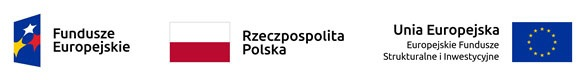 Imię ……………………………………………….Nazwisko ……………………………………….Adres do korespondencji ……………………………………………………….……………………………………………………….……………………………………………………….Nr telefonu…………………………………….WNIOSEKW związku z realizacją przez Gminę Lubicz projektu „Granty PPGR”- wsparcie dzieci z rodzin popegeerowskich w rozwoju cyfrowym wnioskuje o udział w projekcie1 .Wybrany rodzaj sprzętu: Komputer stacjonarnyLaptopTablet2Oświadczam, że posiadam usługę dostępu do Internetu w miejscowości zamieszkania i mam możliwość zapewnienia usługi dostępu do Internetu na czas trwania projektu oraz przez okres jego trwałości tj. min. 2 lata od zakończenia projektu.TAK 								NIE ……………………………..						………………………………     (miejscowość, data)				 		                                        (czytelny podpis)1 spełnienie warunków programu i terminowe złożenie prawidłowo wypełnionych dokumentów nie jest równoznaczne z otrzymaniem wsparcia. Sprzęt komputerowy zostanie zakupiony i przekazany na własność Beneficjentom jedynie w przypadku otrzymania przez Gminę Lubicz dofinansowania na ten cel.2 Właściwe zaznaczyć X3 Właściwe zaznaczyć X